Zprávy komisí za rok 2014Příloha č. 3 Výroční zprávy Akademického senátu FF UK za rok 2013Disciplinární komise (leden až září)Členové komisePhDr. Tomáš Duběda, Ph.D., Ústav translatologie FF UK – předsedaPhDr. Jiří Vinopal, Ph.D., Katedra sociologie FF UKPhDr. Tamara Hrachovinová, CSc., Katedra psychologie FF UKMiloš BělohlávekMgr. Jan MarešBc. Matouš PreiningerZpráva o činnostiKomise se v tomto období nesešla.PhDr. Tomáš Duběda, Ph.D.,Disciplinární komise (období říjen až prosinec)Členové komisePhDr. Hana Pazlarová, Ph.D., Katedra sociální práce FF UK – předsedkyněPhDr. Radek Buben, Ph.D., Ústav politologie FF UKPhDr. Vít Dovalil, Ph.D., Ústav germanistických studií FF UKBc. Kateřina BělehrádkováBc. Tomáš DiviákMgr. Michal LázničkaZpráva o činnosti komiseKomise se v tomto období nesešla.PhDr. Hana Pazlarová, Ph.D.Ediční komise (leden – červen)Členové komiseDr. Michael Špirit – předseda komise, garant řady Mnemosyne, pro tituly oborů uměnovědných;Dr. Jan Bičovský (zástupce AS FF UK)Jan Gruber (zástupce AS FF UK)Dr. Simona Horáková Hoskovcová, garant Humanitas, pro tituly oborů věd o společnosti a věd o vzdělávání;Prof. Martin Kovář, garant řady Fontes, pro tituly oborů historických a archeologických;Prof. Jan Royt, garant celofakultní řady Opera Facultatis philosophicae Universitatis Carolinae Pragensis;Doc. Daniel Vojtěch, garant řady Trivium, pro tituly oborů filologických a filosofickýchNa činnosti komise se podílel vedoucí Vydavatelství FF UK mgr. Ondřej Pittauer. Zpráva předsedy komise• Ediční komise (EK) se od svého ustavení v říjnu 2008 schází pravidelně v cca sedmitýdenních intervalech (viz zápisy http://www.ff.cuni.cz/fakulta/organy-fakulty/komise-ff-uk/edicni-komise/zapisy-2/), do května 2014 to bylo třikrát. Činnost komise v tomto složení ukončil nově zvolený Akademický senát FF UK 12. 6. 2014.• Do května 2014 komise a Vydavatelství zajistily (tzn. přijaly nebo zadaly, prodiskutovaly, nechaly zlektorovat, zredigovaly a výrobu organizačně zajistily) vydání jedenácti původních titulů a deseti svazky pokračovala řada „Práce FF UK“ Varia, založená v roce 2011, v níž vycházejí práce jednotlivých ústavů a kateder, jimi financované a připravené k tisku, a kterou EK koordinuje a Vydavatelství zprostředkovává výrobu: • • v řadě Fontes (8. sv.: Michal Ulvr: Nukleární společnost ve Spojených státech amerických /1945–1964/; 9. sv. sborník Kapitoly z obecných dějin; 10. sv. Jakub Drábik: Mýtus o znovuzrození. Britská unie fašistů a její propaganda; 11. sv. Čtrnáct svatých pomocníků. K pozdně středověké spiritualitě elit a její christocentrické demenzi; 12. sv. Borut Klabjan: Češi a Slováci na Jadranu. Vztahy s Terstem a severním Jadranem v letech 1848–1948);• • v řadě Humanitas (7. sv.: Martin Kopecký: Vzdělávání dospělých mezi ekonomikou, politikou a vědou. Politika vzdělávání a učení se dospělých v éře globálního kapitalismu);• • v řadě Mnemosyne (9. sv.: Nicholas Sawicki: Na cestě k modernosti. Umělecké sdružení Osma a jeho okruh v letech 1900–1910; 10. sv.: Eva Blinková Pelánová: Německá inspirace v díle Gérarda de Nerval; 11. sv.: Jan Wiendl: Hledači krásy a řádu. Studie a skici k české literatuře 20. století)• • v řadě Opera Facultatis philosophicae Universitatis Carolinae Pragensia nevyšla žádná publikace; autorsky, redakčně a výborně náročné publikace se připravují dlouhodobě;• • v řadě Trivium (5. sv.: Markéta Malá: English Copular Verbs. A contrastive corpus-supported view; 6. sv.: Klubko Ariadnino. Podoby filologického podnětu v literární vědě, ed. Daniel Vojtěch).• • v řadě Varia (Renata Kocianova et al.: Analysis and Comparison of Forms and Methods for the Education of Older Adults in the V4 Countries; Jan Pelikán: Novými cestami. Kosovo v letech 1958–1969; David Labus – Miriam Löwensteinová (eds.): Tradice a proměny. Mýtus, historie a fikce v Asii; sb. Uzel na kapesníku. Vzpomínka a narativní konstrukce dějin; Jarmila Valková: Komunikační přístup a učebnice češtiny pro nerodilé mluvčí; Ondřej Žíla: „Jedna si jedina moja domovina?“ Etno-demografické proměny Bosny a Hercegoviny v letech 1945–2013; Ivan Jakubec: Transfer inovací. Patenty, licence a celní úlevy v meziválečném Československu; sb. Sto let slovenistiky na Univerzitě Karlově v Praze. Pedagogové a vědci ve stínu dějin; Radek Skarnitzl (ed.): Fonetická identifikace mluvčího; sb. Current Challenges of Central Europe: Society and Environment)• Tak jako v předchozích letech představuje vydavatelský potenciál FF UK cca 10–15 monografií za rok, což je v současné situaci financování a osobní kapacity EK a Vydavatelství optimální a zároveň únosný počet.• Během června 2014 garanti jednotlivých řad předali svým nástupcům agendu o rozpracovaných titulech.V Praze dne 23. března 2015						Dr. Michael ŠpiritEdiční komise (období červen - prosinec)Členové komiseMgr. Jan Chromý, Ph.D. (předseda komise)
Mgr. Michael Špirit, Ph.D. (zástupce AS FF UK)
prof. PhDr. Martin Kovář Ph.D. (zástupce AS FF UK)
doc. PhDr. Petr Čermák, Ph.D. (jmenovaný děkankou)
prof. PhDr. Ing. Jan Royt, Ph.D. (jmenovaný děkankou)
doc. PhDr. Michal Stehlík, Ph.D. (garant řady Opera Facultatis philosophicae Universitatis Carolinae Pragensis)
doc. PhDr. Karel Thein, Ph.D. (garant řady Trivium)
doc. PhDr. et JUDr. Jakub Rákosník, Ph.D. (garant řady Fontes)
prof. dr. phil. Josef Vojvodík, M.A. (garant řady Mnemosyne)
Mgr. Petr Lupač, Ph.D. (garant řady Humanitas)Na činnosti komise se podílí vedoucí Vydavatelství FF UK Mgr. Ondřej Pittauer.Zpráva o činnostiKomise se za dobu červen až prosinec 2014 sešla celkově třikrát, a to v termínech 24. 7., 4. 11. a 2. 12. Noví garanti jednotlivých řad byli jmenováni po projednání na zasedání AS FF UK 18. 9. 2014. V uvedeném období projednávala ediční komise mimo jiné pravidla pro zařazování časopisů vydávaných na fakultě mezi časopisy (finančně) podporované, ediční plán Vydavatelství FF UK a otázku vydávání skript. Podrobnější informace o programu jednotlivých zasedání lze nalézt v zápisech uveřejněných na webových stránkách ediční komise: http://www.ff.cuni.cz/fakulta/organy-fakulty/komise-ff-uk/edicni-komise/ Na cestě mezi Pardubicemi a Ostravou dne 24. 2. 2015Mgr. Jan Chromý, Ph.D.Etická komise (leden – červen)Členové komisedoc. PhDr. Michal Pullmann, Ph.D. – předsedaPhDr. Ondřej Dufekdoc. Mgr. Jaromír Krejčí, Ph.D.PhDr. Milan Lyčka, Ph.D.prof. JUDr. Helena Válková, CSc.Zpráva o činnosti Etická komise se v roce 2014 zabývala jediným podnětem (a to pouze mailově), konkrétně podáním Lucie Bernáškové. Kolegyně Bernášková upozorňovala na (dle jejího názoru neoprávněný) nátlak ze strany pracovníka kliniky, v níž prováděla svůj výzkum pro účely DP, zejména ve vztahu k autorským právům a možnosti výsledky výzkumu publikovat. Členové komise se v mailové komunikaci na začátku dubna 2014 shodli, že k vyřešení problému je zapotřebí právní analýzy, nikoliv stanoviska Etické komise. Jelikož Lucie Bernášková sama šla právní cestou, nevydávala Etická komise v tomto ohledu žádnou závěrečnou zprávu. Jiné případy komise v roce 2014 neprojednávala.V Praze, dne 1. 4. 2015doc. PhDr. Michal Pullmann, Ph.D.Etická komise (září – prosinec)Členové komise prof. PhDr. Marie Bláhová, DrSc. – předsedkyně PhDr. Ondřej Dufek doc. PhDr. Tomáš Duběda, Ph.D. prof. PhDr. Josef Opatrný,CSc. Mgr. Lea Takács  Zpráva o činnostiV příslušném období roku 2014 nedostala Etická komise žádný podnět k projednání. Marie BláhováEvaluační komise (leden – červen)Členové komisePhDr. Martin Strouhal, Ph.D.Tomáš Diviák – zástupce AS FF UKEva Kočišová – zástupce AS FF UKMgr. Jan SládekPhDr. Eva Dragomirecká, Ph.D.doc. PhDr. Jaroslav KoťaZpráva o činnostiV průběhu roku 2013 se EK intenzivně věnovala analýze stávajících dotazníků studentského hodnocení výuky a také tvorbě návrhů jejich metodologického vylepšení. V prvních krocích se zaměřila na analýzu a připomínkování studentských evaluací. Formulovala několik doporučení k stávající podobě dotazníků užívaných pro studentské evaluace, jakož i problémy, s nimž jsou studentská hodnocení spojena. Konkrétní návrhy evaluační komise nebyly po jednáních s vedením fakulty akceptovány, nicméně došlo k úpravě podoby studentských dotazníků týmem proděkana pro studium (viz zápisy z jednání EK).Na základě zadání tehdejšího děkana doc. Michala Stehlíka EK sestavila návrh klíčových oblasti k hodnocení v tzv. velkých evaluacích (viz níže), které by zachytily vývoj jednotlivých pracovišť od r. 2008 dosud. Šlo o pouhý začátek předpokládající další diskusi a zpřesňování, důraz byl však kladen na to, aby velké evaluace zahrnovaly vývojovou dynamiku kateder a ústavů v různých oblastech vědy, výuky i materiálního zázemí. Tyto návrhy měly být dále rozpracovány v průběhu první poloviny roku 2014, avšak (patrně s ohledem na končící funkční období děkana) již nebyly tehdejším vedením FF UK dále komentovány a žádné další úkoly pro EK nevyplynuly. Komise tedy v této věci další činnost nevyvíjela. Navrhované oblasti pro velkou evaluaci FF UK (kráceno)Členství v redakčních radách (členství pracovníků katedry či ústavu v redakčních radách tuzemských a zahraničních, odborné časopisy vydávané katedrou/ústavem)Vnitrofakultní spolupráce (pořádání výukových kursů pro jiné obory na FF, koncepce a realizace studijních programů pro jiné obory na FF)Mezinárodní a mimofakultní spolupráce (zapojení do projektů s dalšími partnery mimo UK FF (jiná fakulta UK, jiná univerzita, apod.; přednášky zahraničních hostů, Přednášky na jiných tuzemských konferencích, seminářích, pracovních skupinách a vysokých školách; členství pracovníků katedry či ústavu v akademických orgánech jiných institucí (jiná fakulta, univerzita, AV, jiné odborné organizace; přednášky pracovníků katedry/ústavu v zahraničí; existuje na Vaší katedře/ústavu program Joint Degree? Zahraniční mobilita studentů základní součásti)Spolupráce mimo odbornou sféru (spolupráce se soukromým sektorem; spolupráce se státní či veřejnou sférou (ministerstva, obce, ESF, další); publikační a popularizační aktivity členů katedry v médiích (tisk, rozhlas, televize); odborné aktivity mimo akademickou obec (např. univerzity třetího věku, CŽV atd.)Členství a funkce v oborových organizacíchAktivity studentů příslušné základní součásti (studentské konference, spolky, časopisy a jiné aktivity)Prostorová situace (problémy a potřeby související se zkvalitňováním zázemí a materiálních podmínek pro výuku)Reflexe identity pracoviště Ke kterému z následujících typů má podle Vás vaše pracoviště nejblíže (s ohledem na charakter bc., NMgr., Ph.D. studií a na poměr výuka/výzkum)? A) Profesně zaměřené, B) Všeobecně-akademické, C) Výzkumně zaměřené. Uvést v několika větách zdůvodnění.Neveřejná část evaluací zjišťující citlivé informace nezbytné pro vedení FF UKJaké jsou reálné povinnosti pedagoga (garance studijních oborů, počet hodin výuky, počet studentů k vyzkoušení, zápočtu, kolokviu, počet vedených prací apod./výše úvazku)Poměr výše úvazku/počet členů základní součástiPočet prof., doc. a Ph.D. + výše úvazkuPhDr. Martin Strouhal, Ph.D.Evaluační komise (září – prosinec)Členové komiseMgr. Jan Sládek (katedra sociologie) – předsedaMiloš Bělohlávek- zástupce AS FF UKMikuláš Preininger – zástupce AS FF UKPhDr. Eva Dragomirecká, Ph.D. (katedra sociální práce) – jmenovaná děkankouPhDr. Milan Lyčka, Ph.D. (ÚFaR) – jmenovaný děkankouZpráva předsedy komiseV druhé polovině roku 2014 jsme se sešli jednou.Evaluační komise byla kompletně obměněna, jediným pokračujícím členem je Mgr. Sládek, nyní předseda komise. Byly probrány představy jednotlivých členů komise a zároveň byly Mgr. Sládkem předány výstupy z jednání s členy děkanátu, a to včetně informací o projektu KREDO. V roce 2015 by se komise ráda zaměřila na studentské hodnocení výuky (vyhodnocení dosavadní praxe, diskuse možných změn) a dále by ráda byla konzultantem tzv. vnitřních evaluací.Mgr. Jan Sládek Hospodářská komise (leden – červen)Seznam členů: PhDr. Jan Randák, Ph. D. – předseda komisePhDr. Radek Buben Ing. Mgr. Lubomír Ondračka  Mgr. Lukáš Zádrapa. Ph. D.Mgr. Samuel ZajíčekZpráva o činnostiNáplň jednání a doporučení komiseV průběhu roku 2014 se sešla původní komise k jednání se zástupci vedení FF UK pouze jednou, a sice 5. května 2014. V rámci této jedné schůzky se zabývala svěřením objektu Nůšařská v Mělníce do správy fakulty; návrhem nájemní smlouvy na bufet U Platóna; Výroční zprávou o hospodaření FF UK za rok 2013; návrhem rozpočtu FF UK na rok 2014.Všechny dokumenty byly po diskuzi se zástupci vedení fakulty hospodářskou komisí doporučeny AS FF UK s konkrétními komentáři ke schválení.V Praze dne 5. května 2015					PhDr. Jan Randák, Ph. D.Hospodářská komise (září – prosinec)Zpráva o činnostiNa základě návrhu pí děkanky, návrhu předsedy HK a návrhu AS FF UK se komise ustavila ve složení:Předseda: Ivan ŠedivýČlenky a členové: David Pavlorek, Samuel Zajíček, Jaroslav Valkoun, Renata Kocianová, Ivana Čenková, Václav Cvrček. Jako hosté bývají na zasedání komise obvykle přítomni paní děkanka Mirjam Friedová, pan proděkan pro rozvoj Jiří Gregor, pan tajemník Filip MalýBěhem uplynulého období se komise sešla celkem čtyřikrát. Kromě běžné agendy (řešení běžných škod, odpisy majetku) se komise zabývala především některými dílčími otázkami povoleného přesunu finančních prostředků v rámci rozpočtu, Pravidly rozdělení institucionální podpory projektů PRVOUK na rok 2015, zásadami tvorby a čerpání stipendijního fondu a na svém čtvrtém zasedání projednala návrh rozpočtu FF UK na rok 2015. Zápisy z jednání jsou přístupné na webových stránkách fakulty.Ivan ŠedivýPředseda HK FF UKInventarizační komise (leden – prosinec) Zpráva o činnosti Úkolem inventarizační komise je organizačně zajišťovat provádění inventarizací majetku a závazků fakulty, kontrolovat a vyhodnocovat průběh inventarizací a navrhovat vedení fakulty opatření k odstranění zjištěných nedostatků.Na počátku roku 2014 pracovala inventarizační komise ve složení: předsedkyně komise: 	Miroslava Jirkováčlenové komise: 	Ing. Jan Biebr				Mgr. Katarina Feriančíková				Romana Jensenová				Ing. Marcela Kvasničková				Jiří Rys				Jiří Stibor				Mgr. Ing. Miroslav Vacura, Ph.D.Komise v průběhu ledna a února dokončila inventarizační práce, zhodnotila celkový průběh inventarizací a vypracovala závěrečnou zprávu o výsledcích inventarizace a předložila ji ústřední inventarizační komisi univerzity tak, jak to ukládají příslušné předpisy. V návaznosti na volby do AS FF UK v červnu 2014 došlo ke změně ve složení inventarizační komise. Komise nadále pracuje ve složení:předsedkyně:	Ing. Marcela Kvasničkováčlenové:	Miroslava Jirková			Jiří RysMgr. Daniel Soukup, Ph.D.Alena ŠirokáKristián TěmínV roce 2014 se uskutečnila dvě zasedání. Poprvé se komise sešla začátkem října 2014. Na programu jednání byla příprava opatření děkana - plán inventarizací na rok 2014, projednání návrhu opatření děkana k provedení periodické inventarizace, který připravilo ekonomické oddělení a harmonogram proškolení předsedů dílčích inventarizačních komisí. Komise rovněž odsouhlasila svůj plán práce na listopad 2014 až leden 2015.V roce 2014 komise změnila charakter a rozsah kontrolní činnosti. Dosavadní plošné fyzické kontroly, které vzhledem k disproporci mezi počtem členů komise a počty kontrolovaných středisek vedly někdy k formálnosti, budou omezeny na vytipovaná střediska (větší převody majetku, slučování středisek, rekonstrukce místností) nebo na vybrané druhy majetku. Vyšší pozornost bude věnována i celkovému provedení inventarizace, vyhodnocení jejích výsledků a kontrole uložených opatření.Na druhém zasedání byly projednány uskutečněné fyzické kontroly vytipovaných pracovišť (středisek) a vyhodnoceny výsledky inventarizace dlouhodobého hmotného a nehmotného majetku fakulty. Při inventuře hmotného majetku bylo zjištěno manko ve výši 75 168,60 Kč. V roce 2015 se komise sešla dvakrát. Na prvém zasedání členové komise odsouhlasili návrh zprávy ÚIK FF UK k výsledkům fyzických inventur, projednali připravený návrh rozhodnutí děkanky o vypořádání zjištěného manka a podklady ke zjištěnému manku, které byly předány hospodářské komisi se žádostí o projednání případné náhrady vůči odpovědným osobám.Na druhém zasedání v únoru byl projednán plán inventarizací na rok 2015 a návrh závěrečného protokolu o inventarizaci majetku a závazků za rok 2014. Odsouhlasený protokol byl předán paní děkance ke schválení. 30. 3. 2015						Ing. Marcela Kvasničková, předsedkyně komise Knihovní komise (leden – červen) Zpráva předsedkyně komiseSloženíPředsedkyně: Alena A. Fidlerová.Členové: Jana Friedmanová, Jaromír Soukup, Jakub Jirsa, do 15. 1. 2014 Jan Gruber, od 16. 1. 2014 Petr Christov, Jan Sládek, Magdalena Zíková, Jan Bičovský. Hosté: Klára Rösslerová, Martin Souček, Jan Kamenický.JednáníKomise se v roce 2014 sešla celkem dvakrát: 16. ledna 2014 a 21. ledna 2014. Termín následujícího jednání byl stanoven podle potřeby. Změny a projednávaná témataRozšíření knihovní komise o další členyBěhem roku se ukázala potřeba obměny a rozšíření počtu členů komise, protože byla příliš malá na to, aby v ní byly zastoupeny názory různých složek fakultní veřejnosti (ZS s malými i velkými knihovnami, sídlící v hlavní budově i v budovách ostatních apod.). Proto jsem v souladu se svými pravomocemi jmenovala dalšími členy komise Mgr. Magdalénu Zikovou a Mgr. Jana Bičovského, Ph.D. a dále jsem navrhla akademickému senátu FF UK jmenovat členem komise Mgr. Petra Christova, Ph.D. Tento návrh byl schválen na zasedání akademického senátu FF UK dne 16. 1. 2014, spolu s návrhem, aby byl za akademický senát FF UK členem knihovní komise Mgr. Jan Sládek místo Jana Grubera, který na členství rezignoval v souvislosti s ukončením svého studia na FF. Rozpočet knihovny FF UK a její činnostK. Rösslerová informovala o skladbě a čerpání rozpočtu za rok 2013 i o změnách a výhledu na rok 2014 (na restaurování už nelze použít peníze z Knihovny 21. století, jinak většina položek zůstala beze změny, navýšeny byly jen prostředky plánované na stěhování z důvodu malování v knihovnách romanistiky a anglistiky a stěhování do Opletalovy ulice). Informovala také o podání žádostí o tři grantové projekty na rok 2014 (VISK 5 na retrokonverze, VISK 3 na skenování obálek a obsahů knih do Alephu a VISK na restaurování knih jako přípravu digitalizaci).Dále K. Rösslerová prezentovala výkaz o fungování knihovny v roce 2013 (pokles registrovaných uživatelů v důsledku vyčištění databáze, meziroční nárůst přírůstku jednotek, odpisy ve stejném rozsahu jako loni apod.). Diskuse k obojímu proběhla bez závažnějších námitek.K. Rösslerová také informovala o nových katalogizačních pravidlech od dubna 2015, kvůli kterým bude jednak nutné přeškolení knihovníků (NK ČR připravuje tutorialy) a jednak je nutné do té doby opravit a odeslat do Souborného katalogu stávajících 200 tis. chybných záznamů o knihovních jednotkách, připravených ještě podle současných pravidel.Revize výpůjčního řáduKomisi byla předložena revize výpůjčního řádu Knihovny FF UK na základě nového občanského zákoníku a došlých připomínek, byla schválena po diskusi bez závažnějších změn.RetrokatalogizaceProgram retrospektivní katalogizace do Alephu bude pokračovat i v roce 2014, v této souvislosti bylo žádáno o výše zmíněné dva projekty (VISK 5, VISK 3) a rozpočet byl připraven ve dvou variantách, podle toho, zda budou, nebo nebudou úspěšné. S podporou retrokatalogizace se ale počítá i v případě neúspěšnosti projektů.Oborové a příruční knihovnyNa žádost komise informovala K. Rösslerová o tom, jak probíhají revize v oborových a příručních knihovnách a jejich případné přesuny do KJP, a také o vzniku pracovní skupiny pro příruční knihovny pod vedením Moniky Vašatové, do níž se mohou zapojit i další knihovníci i neknihovníci. Členové komise dávali k této otázce dílčí návrhy a připomínky (např. evidovat, ve které místnosti je kniha umístěna), vedením knihovny byly vesměs přijaty kladně. EIZ (elektronické informační zdroje)Byla průběžně diskutována skladba předplácených databází, dosavadní způsob jejich financování, jejich potřebnost a finanční náročnost a možnosti účasti fakulty v konsorciích. Obecně rozpočet na EIZ na rok 2014 vzrostl o 100 tis. Kč. Komise se shodla na tom, že by bylo vhodné vytvořit dlouhodobou koncepci financování pro EIZ, neboť jejich dostupnost považuje za prvořadou.Knihovna Jana PalachaŘeditel KJP Mgr. Jan Kamenický průběžně informoval o změnách (např. v otvírací době, v činnosti – nově se evidují i prezenční výpůjčky apod.). Členové komise požádali o větší míru informování jednotlivých ZS o změnách a možnostech, bylo jim obratem vyhověno a počítá se s tím i nadále jak ze strany Knihovny FF UK, tak ze strany KJP (např. v informování o možnosti mimořádných dotací).Koordinace akvizicM. Souček informoval, že je připravena aplikace k centrální realizaci nákupu knih, zatím pro nákupy z VVZ (je připraven modul v Alephu, úkolem akvizitéra bude kontrolovat, jestli kniha v některé knihovně už není). Bude spuštěno v nejbližší době.Koncepce knihoven v Opletalově uliciV závěru roku 2013 proběhla schůzka vedení fakulty a knihovny se zástupci ZS a knihoven, jichž se stěhování týká, zástupci knihovní komise bohužel přizváni nebyli. Bylo domluveno s M. Součkem, že na příští schůzku pozváni budou, počítá se i dalším projednáváním této problematiky v knihovní komisi.Možnosti nákupu knih z cizinyKomise se znovu dotazovala na možnosti nákupu zahraniční literatury bez prostředníka, oproti minulému období však nedošlo na fakultě k žádnému posunu. I nadále platí ne zcela vyhovující stav, že pro nákup přes Amazon apod. se zatím jen připravuje možnost platit kartou FF do zahraničí a mělo by to být zprovozněno i pro knihovnu a pro nákup přímo v cizině je doporučeno nakupovat jako soukromá osoba a fakultě prodat přes kupní smlouvu.Nový web FF UKM. Souček informoval o postupu prací na přípravě a zprovoznění nové internetové prezentace FF UK (postup přesunu obsahu, intranet, stránky komisí apod.), vyzval členy komise k vyzkoušení testovací verze a požádal o zasílání případných připomínek, což se stalo. MediatékaJ. Sládek informoval o situaci kolem Mediatéky a jejím projednávání na senátu FF UK.Za knihovní komisiAlena Andrlová Fidlerová, předsedkyněKnihovní komise (září – prosinec)Zpráva o činnosti Knihovní komise začala pracovat v novém složení – Prof. PhDr. Petr Bílek, CSc. (ÚČLK) – předseda; PhDr. Barbora Drobíková, Ph.D. (ÚISK); Mgr. Sylva Fischerová, Ph.D. (ÚŘLS); doc. PhDr. Pavel Sládek, Ph.D. (ÚBVA); PhDr. Pavel Titz, Ph.D. (ÚKAR); Miloš Bělohlávek (AS FF UK) – od září 2014. Snažila se navázat na práci předcházející komise, musela však konstatovat, že zápisy komise v minulém složení končí rokem 2012 a že v roce 2013 i v prvním pololetí roku 2014 komise nevykonávala zjevnou činnost.Komise na svých schůzích věnovala pozornost dokončování inventarizace příručních knihoven na jednotlivých pracovištích. Navrhla paní děkance revidovat kategorizaci příručních knihoven z hlediska stanovené horní hranice 500 knih pro takovou knihovnu; konstatovala, že počet knih by v odůvodněných případech (vysvětlující stanovisko vedoucího pracoviště) mohl tuto hranici překračovat. Konstatovala také nutnost standardizovaného postupu, který by umožnil vznik/zánik příruční knihovny; zodpovědnost za tuto knihovnu (a spolupráce s KJP při její revizi) musí nutně spočívat na vedoucím pracoviště.Komise se věnovala i problematice oborových knihoven a konstatovala, že tam, kde nelze z finančních důvodů dále provoz veřejnosti otevřených oborových knihoven držet, je nutné změnit jejich statut na příruční knihovnu a zbytek fondů poskytnout KJP. Jednala také o řešení knihovních služeb v připravovaném objektu v Opletalově ulici. Vzhledem k nevyřešenému konceptu využití doporučila počítat s kombinací jedné centrální knihovny a příručních knihoven jednotlivých pracovišť.Dále se věnovala mechanismu odpisů a přírůstků do centrální Knihovny Jana Palacha. Doporučila stanovit a důsledně využívat zástupce jednotlivých oborů, stanovené vedoucími pracovišť, jakožto nositele poradního hlasu, s nímž by problematické otázky odpisů i nákupů měly být konzultovány. Schválila také návrh využití mimořádné dotace na nákup knih v rámci KJP. Schválila návrh revize opatření děkana č. 25/2010, které se týká knihovních služeb. Nadále bude jednat o problematice nákupů knih a časopisů a rámci grantových projektů; bude usilovat o vyjasnění jejich přístupnosti jak v době řešení, tak po skončení řešení projektu.V Praze dne 1. dubna 2015				Prof. PhDr. Petr Bílek, CSc.,							předseda knihovní komiseLegislativní komise (leden – prosinec) Zpráva o činnostiCharakter činnosti legislativní komise se v roce 2014 oproti předchozímu roku podstatně nezměnil. Poslední novelizací Zákona o vysokých školách byla legislativní iniciativa v otázce změn a novelizací předpisů fakult vysokých škol vyhrazena děkanům fakult. Tato novelizace byla převzata do čl. 9,5b Statutu FF UK. Komise se tak stala v podstatě poradním a servisním orgánem děkana fakulty a scházela se na jeho výzvu k posouzení jeho návrhů nových vnitřních předpisů FF UK, jejich novelizací a opatření děkana.V prvním pololetí akademického roku 2014 pracovala legislativní komise ve složení vzniklém po volbách do AS FF UK v červnu 2012:Sebastian Janota (zástupce AS FF UK)PhDr. Jan Kalivoda (předseda komise)David Pavlorek (zástupce AS FF UK)Mgr. Kateřina VolnáPhDr. Stanislav Tumis, M.A., Ph.D.Legislativní komise obdržela v prvním pololetí roku 2014 k projednání tyto návrhy nových předpisů a novelizací stávajících předpisů:Výpůjční řád Knihovny FF UK (návrh opatření děkana)Podávání žádostí o přiznání některých druhů stipendií v akademickém roce 2013/2014 (návrh opatření děkana)Novelizace Rigorózního řádu FF UKPo volbách nového Akademického senátu FF UK v červnu 2014 byla legislativní komise nově ustavena ve složení:PhDr. Jan Kalivoda (předseda komise)David Pavlorek (zástupce AS FF UK)Doc. Mgr. Radek Skarnitzl, Ph.D.Mgr. Kateřina VolnáSamuel Zajíček (zástupce AS FF UK)V druhém pololetí roku 2014 obdržela Legislativní komise k projednání tyto záležitosti:Organizační řád děkanátu FF UK (návrh opatření děkana)Novelizace Statutu FF UK a Volebního a jednacího řádu AS FF UKnávrh stanoviska AS FF UK k návrhu novelizace Zákona o vnitřním řízení a kontrole ve veřejné správěKe všem předloženým materiálům komise vznesla určité připomínky, které byly předkladateli akceptovány a zapracovány do znění materiálů, jak byly předloženy k projednání Akademickému senátu FF UK.Akademický senát FF UK všechny tyto návrhy novelizací po souhlasném stanovisku legislativní komise schválil.Během roku 2014 jednala legislativní komise v těchto termínech: 3. 3., 5. 5., 2. 6., 20. 10., 4. 11., 9. 12.Zápisy z těchto jednání jsou k dispozici na webových stránkách fakulty.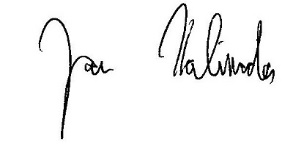 PhDr. Jan Kalivodapředseda legislativní komise FF UKNáhradová a likvidační komiseSeznam členůdoc. PhDr. Jan Pelikán, CSc. (předseda komise)Bc. Jakub JehličkaLuděk MarkvartDavid PavlorekMarek TošovskýZpráva předsedy komiseKomise pracovala v období od ledna do června 2014. Úzce spolupracovala s tajemníkem fakulty a s příslušnými odděleními děkanátu, zejména s ekonomickým oddělením. Zabývala se standardními provozními záležitostmi (odpisy majetku, náhrady za zcizené věci, stornopoplatky za nerealizované zahraniční cesty, náhrady za ztracený majetek fakulty atd.). V roce 2014 komise nemusela řešit žádný nestandardní problém. V Praze, 24. 3. 2015                                                                     doc. PhDr. Jan Pelikán, CSc.Komise pro vědu (leden – prosinec) Zpráva o činnosti V roce 2014 pracovala komise ve složení Mgr. Radek Buben, Ph.D., Mgr. Jan Chromý, Ph.D., doc. PhDr. Vojtěch Kolman, Ph.D. (do jmenování proděkanem), Bc. Anna Matys, Mgr. Zuzana Podaná, Ph.D., doc. JUDr. et PhDr. Jakub Rákosník, Ph.D.,  Mgr. Jakub Stejskal, Ph.D., a doc. PhDr. Petr Zemánek, CSc. (předseda), a to až do ustavení nové komise při červnovém zasedání, kdy byla ustanovena nová komise. Od září pak pracovala nová komise ve složení Mgr. Radek Buben, Ph.D., Mgr. Jan Chromý, Ph.D., Bc. Anna Matys, doc. PhDr. Jiří Musil, Ph.D., Mgr. Zuzana Podaná, Ph.D., doc. JUDr. et PhDr. Jakub Rákosník, Ph.D., doc. Mgr. Radek Skarnitzl, Ph.D., Mgr. Jakub Stejskal, Ph.D., prof. PhDr. Ivan Šedivý, CSc., Mgr. Ondřej Švec, Ph.D., doc. PhDr. Jan Wiendl, Ph.D. a doc. PhDr. Petr Zemánek, CSc. (předseda).Mezi hlavní úkoly, na kterých se komise podílela, byla příprava elektronické formy vnitřních grantů FF UK (studentská soutěž), vyjádření k podpoře fakultních časopisů, k studentským stipendiím v rámci programu PRVOUK,  k akreditacím habilitačního a profesorského řízení, k první fázi žádostí o projekty ERC (Starting a Consolidator), spolupráce na žebříčku excelentních monografií za FF UK a hodnocení podaných vnitřních grantů FF UK. Prodiskutovala ještě jednou návrh nastavení kritérií pro hodnocení vědecké činnosti na FF UK a připomínkovala několik fakultních předpisů. Na několika z těchto vyjádření komise spolupracovala i s dalšími komisemi (především stipendijní, ediční a studijní), případně připravovala paralelní stanovisko. Komise se scházela ad hoc, většinu své agendy byla schopna vyřídit per rollam.V Praze dne 5. 5. 2015							Petr Zemánek (předseda)Stipendijní komise (březen – červen)Členové komiseMgr. Jan Palkoska, Ph.D. (předseda)Bc. Anna Matys Mgr. Marek Junek, Ph.D. Mgr. Ondřej Krása Mgr. Kateřina Volná Mgr. Lenka WeingartováZpráva o činnostiPočet zasedání: 4Projednávané záležitosti – hlavní body:- běžná agenda, tj. posuzování individuálních ad hoc žádostí o hrazení cestovních nákladů a výdajů v rámci studijních cest, účastí na konferencích, letních školách apod. formou účelového stipendia- dokončení kontroly a vyhodnocení výsledků realizace projektů v rámci Vnitřních grantů 2013- situace ohledně nedostatku finančních prostředků ve Stipendijním fonduHlavní výsledky:stabilizace forem organizace soutěže o Vnitřní granty – rozdělení a definování kompetencí mezi Stipendijní komisí, Komisí pro vědu a Grantovým oddělením FF UKuspokojivé řešení situace s náhlým poklesem finančních prostředků ve Stipendijním fonduStipendijní komise i nadále svými výsledky činí zadost deklarované strategii, totiž zajistit co největší systematickou vázanost prostředků vyplácených formou účelového stipendia na konkrétní výstupy s přijatelnými odbornými parametry s důrazem na kvalitu a konkurenceschopnost financovaného výstupu; za 4 měsíce bylo takto mezi 50 žadatelů rozděleno Kč 256.570,-.Vypracoval: Jan Palkoska, Ph.D.V Praze dne 7. 5. 2015Stipendijní komise (září – prosinec)Členové komisedoc. PhDr. Petr Čermák, Ph.D. (předseda)Bc. Anna Matys Mikuláš Preininger PhDr. Pavlína Šaldová, Ph.D. Mgr. Lenka WeingartováMgr. Lukáš Zádrapa, Ph.D.Mgr. et Mgr. Štěpán Zbytovský, Ph.D. Zpráva o činnostiPočet zasedání: 4Projednávané záležitosti – hlavní body- běžná agenda, tj. průběžné posuzování žádostí o účelová stipendia - příprava, vyhlášení a úspěšná realizace otevřené soutěže o Vnitřní granty FF UK pro rok 2015 (v součinnosti s Komisí pro vědu FF UK a se Studijním oddělením FF UK)- kontrola a vyhodnocení výsledků realizace projektů v rámci Vnitřních grantů 2014 (tato činnost přesáhla do roku 2015)- příprava podkladů k opatření děkana ke stipendiím – mj. diskuse o tzv. orientačních zásadách pro udělování účelových stipendií na základě žádosti studenta- podíl na přípravě metodiky hodnocení vnitřních grantů a aplikace s ní spojenéHlavní výsledky- soutěž o Vnitřní granty FFUK pro rok 2015 proběhla bez problémů v inovované aplikaci, která celou soutěž zpřehlednila a zjednodušila (a to ve fázi přihlašování projektů i ve fázi hodnocení)- dobrá spolupráce s Grantovým oddělením při přípravě soutěže o Vnitřní granty, zejména při přípravě aplikace- oponování podkladů pro připravované opatření děkana týkající se stipendií – do podkladů byly promítnuty praktické zkušenosti s podávanými žádostmi tak, aby byl proces přidělování stipendií přehledný a srozumitelný- bezproblémové, pravidelné rozhodování o žádostech o účelová stipendiadoc. PhDr. Petr Čermák, Ph.D.Studijní komise (leden – prosinec)Zpráva o činnosti I) V první polovině roku pracovala Studijní komise ve složení: doc. L. Pultrová (předsedkyně), prof. O. Lomová, doc. L. Heczková, doc. R. Chlup, dr. H. Pazlarová, dr. K. Svatoňová, dr. O. Tichý, Mgr. P. Píša, Bc. J. Lukavská, M. Vlček.Komise se v tomto složení sešla v roce 2014 pětkrát (24. ledna, 14. února, 21. března, 25. dubna a 30. května) a projednala následující materiály:1) Akreditační materiály:Bakalářské studium:Nizozemský jazyk a literaturaTurkologiePortugalistikaIndologieFilosofieFilmová studiaNavazující magisterské studium:Řecká antická filologieIndologieČeština v komunikaci neslyšícíchAndragogika a personální řízeníHudební vědaStudia nových médiíFilosofieFilmová studiaDějiny a kultura islámských zemíČeština v komunikaci neslyšícíchKoreanistikaDoktorské studium:TEEMEProdloužení akreditací na dostudování stávajících studentů:Bc. Iberoamerická kulturaNMgr. Anglistika – amerikanistikaNMgr. StarořečtinaNMgr. EtnologieStudijní komise ve všech případech doporučila materiály k projednání v AS FF UK, zároveň však v některých zprávách k akreditačním materiálům upozornila na určité problematické aspekty, které by měly být při jednání AS FF UK a VR FF UK brány v potaz.2) Změny ve studijních plánech:NMgr. LogikaBc. PortugalistikaNMgr. Novořecká filologieNMgr. KlínopisNMgr. Dějiny uměníBc. Sociologie Bc. Sociologicko-ekonomická studia3) Studijní předpisy:Opatření děkana „Pravidla pro evidenci, odevzdávání, obhajování a zveřejňování závěrečných prací“ změny Rigorózního řádu FF UK v PrazeStudijní komise dále diskutovala o:budoucí podobě učitelského studia na FF UKzkoušce z cizího jazyka v rámci „společného základu“roli Koncepčního kolegia v akreditačním procesukoncepci diplomových seminářů Projednala též podobu své intranetové stránky, dále úpravy „Pokynů pro přípravu studijních plánů“ (vyvěšeny na fakultní webové stránce k akreditacím) a na své webové stránce zveřejnila kritéria posuzování akreditačních formulářů. II) Ve druhé polovině roku pracovala Studijní komise ve složení: doc. L. Pultrová (předsedkyně), prof. O. Lomová, doc. L. Heczková, doc. M. Malá, dr. H. Pazlarová, dr. L. Stančo, dr. K. Svatoňová, Bc. Jakub Drbohlav, Bc. Marta Maria Harasimowicz, Martin Vlček (do září), Bc. J. Segi Lukavská (od října)V tomto složení se sešla šestkrát (26. června, 3. září, 24. září, 17. října, 21. listopadu a 12. prosince) a projednala následující materiály:1) Akreditační materiály:Bakalářské studium:Klasická archeologieČeština v komunikaci neslyšícíchEstetikaItalianistikaEtnologie se specializací vietnamistikaEtnologie se specializací indonesistikaPolitologiePsychologieMezikulturní komunikace: čeština – němčina / Interkulturelle Kommunikation und Translation Tschechisch – DeutschNavazující magisterské studium:TibetanistikaKlasická archeologieLatinský jazyk a literaturaArchivnictví a pomocné vědy historickéLusobrazilská studiaDoktorské studium:ReligionistikaProdloužení akreditací na dostudování stávajících studentů:Andragogika (doktorské studium)Studijní komise ve všech případech doporučila materiály k projednání v AS FF UK, zároveň však v některých zprávách k akreditačním materiálům upozornila na určité problematické aspekty, které by měly být při jednání AS FF UK a VR FF UK brány v potaz.K jednání SK byly ohlášeny, ale z jednání nakonec staženy následující akreditační materiály:NMgr. Nizozemský jazyk a literatura (akreditace stažena z projednávání zástupci oboru)Bc. Japonská filologie (staženo z jednání vedením fakulty)Ke konci roku 2014 zůstaly rozjednány následující akreditační materiály:Bc. a NMgr. PolitologieBc. Anglistika - amerikanistikaNMgr. Sociální pedagogikaBc. a NMgr. PedagogikaNMgr. Historie – české dějiny v evropském kontextu2) Studijní předpisyPodmínky přijímacího řízení na FF UK pro akademický rok 2015/2016 – bakalářské a navazující magisterské studiumOpatření děkana k organizaci studia v bakalářských a magisterských studijních programech na FF UKOpatření děkana k organizaci studia v doktorsk.ch studijních programech na FF UKSK dále vydala doporučení k podobě diplomových seminářů na FF UK.doc. Lucie Pultrová, Ph.D.Zahraniční komise (leden – prosinec)Zpráva o činnosti Předsedkyně komise: doc. Markéta Křížová, Ph.D. (SIAS FF UK). V průběhu roku 2014 došlo k obměně komise. Během tohoto roku se komise sešla celkem dvakrát. Dne 26. 3. 2014 ve složení: předsedkyně komise doc. Markéta Křížová, Ph.D. (SIAS FF UK), členové komise doc. Petr Čermák, Ph.D. (URS FF UK), PhDr. Pavel Sládek, Ph.D. (UBVA FFUK), PhDr. Michal Pullmann, Ph.D. (ÚHSD FF UK), Bc. Eva Kočišová, Bc. Jiří Pilip (zástupci AS FF UK). Podzimní zasedání komise dne 14. 10. 2014 ve složení: předsedkyně komise doc. Markéta Křížová, Ph.D., členové komise Doc. PhDr. Ivana Bozděchová, CSc. (ÚČJTK), Mgr. Dora Poláková, Ph.D. (URS FF UK), PhDr. Pavel Sládek, Ph.D. (UBVA FFUK), PhDr. Vít Dovalil, Ph.D. (ÚGS), Bc. Kateřina Bělehrádková, Mgr. Jan Koura (zástupci AS FF UK). Na činnosti komise se podílela Doc. Voldřichová-Beránková, CSc., proděkanka pro zahraničí a vnější vztahy, a Bc. Kateřina Mitasová, vedoucí Zahraničního oddělení FF UK.Hlavní náplní setkání komise byl výběr studentů pro účast na výměnných pobytech na zahraničních univerzitách a doporučení žádostí studentů o finanční podporu při studijních výjezdech (Fond mobility). Konkursy proběhly bez komplikací. Zápisy ze zasedání komise jsou zveřejněny na webových stránkách Filozofické fakulty (http://www.ff.cuni.cz/vyzkum-a-veda/mezinarodni-spoluprace/informace-pro-vyjizdejici-pedagogy-a-zamestnance/fond-mobility-uk/). V Praze dne 23. února 2015Doc. Markéta Křížová, Ph.D.předsedkyně Zahraniční komise FF UKKomise pro vnější vztahy (červen – prosinec)Zpráva o činnostiKomise pro vnější vztahy byla nově zřízena v roce 2014. Pracovala v tomto složení:Marie Šedivá Koldinská (předsedkyně), Ondřej Dufek (zástupce AS FF UK), Jana Segi Lukavská (zástupkyně AS FF UK), Vít Šisler (jmenovaný děkankou), Jiří Vinopal (jmenovaný děkankou), Renata Kocianová (jmenovaná předsedkyní komise), Matěj Spurný (jmenovaný předsedkyní komise). Dodatečně byla komise rozšířena o další dva členy (Richard Biegel a Pavel Titz), které navrhla předsedkyně komise a AS FF UK se k jejich jmenování vyjádřil kladně. Jako tajemnici komise navrhla předsedkyně Josefínu Matyášovou, s čímž členové komise vyslovili souhlas.Komise se doposud sešla dvakrát, a sice 26. 6. 2014 a 30. 10. 2014. Jako hosté jsou na jednání komise zváni proděkan pro přijímací řízení a vnější vztahy Jan Bičovský a vedoucí Oddělení přijímacího řízení a vnějších vztahů Daniel Soukup.Na svém prvním jednání se komise přednostně zabývala materiálem Koncepce rozvoje vnějších vztahů FF UK 2014–2017, připraveného panem proděkanem Bičovským s cílem poskytnout panu proděkanovi zpětnou vazbu. Na svém druhém jednání se komise přednostně zabývala možnými oblastmi spolupráce mezi FF UK a hotelem Alcron na základě podkladů připravených panem Danielem Soukupem. Komise se na obou jednáních rovněž zabývala dalšími aspekty vnějších vztahů (prezentace jednotlivých základních součástí na webu FF UK, koncepce pořádání Dnů otevřených dveří, komunikace s uchazeči o studium, kontakty s potencionálními sponzory, posílení spolupráce se středními školami atd.).  Marie Šedivá Koldinská  předsedkyně KVV FF UKV Praze dne 1. dubna 2015Komise pro informační technologieSeznam členůMgr. Michal Křen, Ph.D. (ÚČNK) – předsedadoc. PhDr. Petr Zemánek, CSc. (ÚSJ) – zástupce AS FF UKFilip Kaas – zástupce AS FF UKMgr. Tomáš Jelínek, Ph.D. (ÚTKL) – jmenovaný děkankouMgr. Jonathan Verner, Ph.D. (katedra logiky) – jmenovaný děkankouZpráva o činnosti Komise pro IT byla nově ustavena v červnu 2014. Svoji činnost zahájila až v dalším akademickémroce, kdy se dne 24. 10. 2014 konalo její první (a v roce 2014 jediné) zasedání. Komise pracuje vsoučinnosti s proděkanem pro informační zdroje, v roce 2014 projednávala především investicerealizované v rámci projektu VaVpI, vyjadřovala se ke struktuře webových stránek FF UK a knasazení intranetu. Komise je připravena zabývat se podněty všech členů akademické obce.Mgr. Michal Křen, Ph.D. 